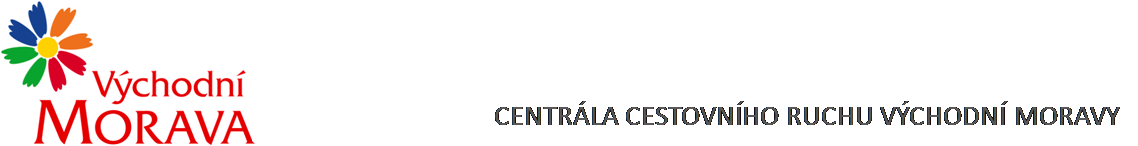 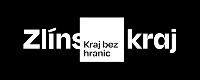 NAŠE ZNAČKA:	CCR003_2023-3cVYŘIZUJE:	Ing. Petra HudcováTEL.:		XXXXXXXXXXXXXXXXE-MAIL:		XXXXXXXXXXXXXXXXZLÍN DNE:	5. 1. 2023Objednávka č. CCR003_2023-03cObjednáváme u Vás podle platných zákonných směrnic o odběru, dodávce zboží a službách následující:Prezentace turistického regionu Východní Morava formou pravidelného televizního vysílání obrazových upoutávek památek, kultury a tradic regionu ve vysílání Czech-American TV v USA a internetového vysílání na www.catvusa.com v období leden - prosinec 2023.Dohodnutá cena:	59.800,- Kč včetně DPHTermín plnění:	 	rok 2023Fakturační údaje:	Centrála cestovního ruchu Východní Moravy, o.p.s.			J. A. Bati 5520, 761 90 Zlín			IČ: 27744485Splatnost faktury: 30 dnůBankovní spojení: Česká spořitelna, a.s.Číslo účtu: XXXXXXXXXXXXXXXXX			Nejsme plátci DPH.S pozdravem……………………………………………….Mgr. Zuzana Vojtováředitelka